Arbeitsblatt 1Aufgabe 1Welche Feste erkennt ihr auf den Fotos? Sprecht und verwendet auch folgende Wendungen und Ausdrücke.Das ist garantiert/ ganz bestimmt….Ich bin ganz sicher, dass das….. Das ist auf keinen/jeden FallDas ist sicher……, das sieht man an……..Hier geht es sicher um ……Es hangelt hier garantiert umAufgabe 2Hört aufmerksam zu. Zu welchem Fest passt welches Geräusch. Sprecht und verwendet Wendungen und Ausdrücke (Aufgabe 1). Verwendet mindestens zwei Satzanfänge.Aufgabe 3Feste in den deutschsprachigen Länderna) Arbeitet in Gruppen. Wählt ein Fest aus Deutschland/Österreich/der Schweiz und ergänzt den Fragebogen. Recherchiert im Internet.b) Macht einen kleinen Berichtet mit der Hilfe der PowerPoint Präsentation vor der Klasse. Erzählung								Folie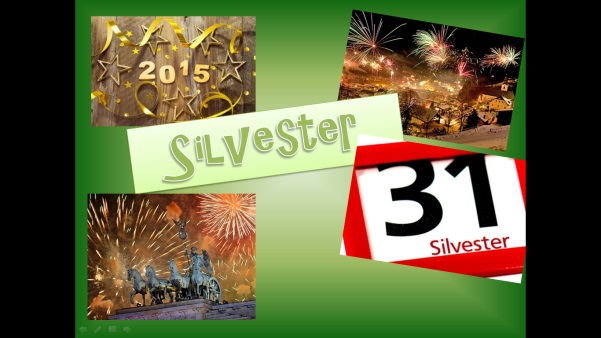 Das Fest ist Silvester. Das feiert man am 31. Dezember …..Wie heißt das Fest?SilvesterSilvesterWann ist das Fest?am 31.12am 31.12Mit wem feiert man?mit Freunden, Bekannten oder Verwandten.Wo feiert man?zu Hause, bei Freunden, draußen….zu Hause, bei Freunden, draußen….Was trinkt/ isst man?Sekt um 24 Uhr, …Sekt um 24 Uhr, …Was macht man?tanzen, gemeinsam essen, …tanzen, gemeinsam essen, …Was ist noch wichtig?Das Feuerwerk um 24 Uhr, …..Das Feuerwerk um 24 Uhr, …..